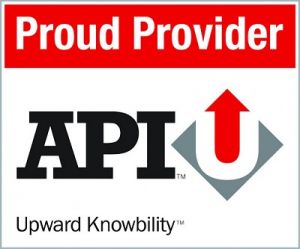 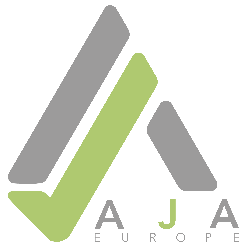 		ОФИЦИАЛЬНЫЙ ТРЕНИНГ АМЕРИКАНСКОГО ИНСТИТУТА НЕФТИ API